Машинист кранаот 43 000 до 45 000 руб. на рукиMiGStaffКрасноярск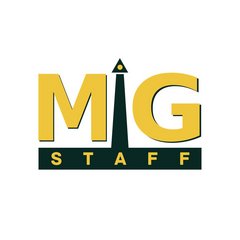 ОткликнутьсяПоказать контактыТребуемый опыт работы: 1–3 годаПолная занятость, сменный графикОбязанности:Управление краном с пола, перемещение груза.Требования:Наличие удостоверения на управление краном с пола обязательно.Опыт работы от 1 года.Условия:Официальное трудоустройство.График работы сменный, 5\2.Заработная плата от 43 000-45 000, выплачивается 2 раза в месяц, за ночные часы доплачивается коэффициент 1.3.Спецодежда предоставляетсяМесто работы - Свердловский районКонтактная информацияАлимова Юлия Александровна+7 (967) 6028254+7 (967) 6028254yu.personal@migstaff.ruСтропальщикот 40 000 до 40 000 руб. до вычета налоговООО Красноярский металлургический заводг. Красноярск, ул. Пограничников, 42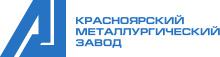 ОткликнутьсяПоказать контактыТребуемый опыт работы: 1–3 годаПолная занятость, сменный графикЕсли Вы динамичны и полны сил, открыты новым перспективам, ответственны и ориентированы на конечный результат, Красноярский металлургический завод готов Вам предложить хорошую площадку для реализации Вашего потенциала.Если Вас заинтересовала наша компания, пожалуйста, откликнитесь на вакансию.Мы будем рады обсудить возможности сотрудничества, соответствующие Вашим способностям и интересам.Обязанности:Строповка и увязка грузов, отлепка стропов на месте установки или укладки, подача сигналов машинисту крана (крановщику) и наблюдение за грузом при подъеме, перемещении и укладке, выбор необходимых стропов в соответствии с массой и размером перемещаемого груза и т.д.Требования:Ответственность, внимательность.Знание правил строповки, подъема и перемещения грузов, мест строповки типовых изделий, предельных норм нагрузки крана и стропов, условной сигнализации для машинистов крана.Образование не ниже среднегоУсловия:Официальное трудоустройство. Полный социальный пакет. Своевременная выплата заработной платы 15-го и 30-го числа месяца. Бесплатное медицинское обслуживание в поликлинике завода. Частичная компенсация питания. Бесплатная охраняемая парковка. Стабильность.Контактная информацияХаритонова Ольга Геннадьевна+7 (391) 2249971olga.kharitonova@kramz.bizАдресг. Красноярск, ул. Пограничников, 42Стропальщикот 60 000 до 60 000 руб. на рукиООО Леспром СтандартКрасноярск, улица Маерчака, 31АОткликнутьсяТребуемый опыт работы: 1–3 годаПолная занятость, Вахтовый методОбязанностипогрузо-разгрузочные работы, строповка.Требования:наличие удостоверения стропальщика 4 разряда;опыт работы по специфике вакантной.Добросовестное отношение к выполнению должностных обязанностей, соблюдение трудовой дисциплины и внутреннего распорядка.Условия:Официальное трудоустройствоМед. комиссия. питание, проживание в домиках, баня, перелеты, спец одежда. за счет работодателя.Заработная плата вовремя на реквизиты счета вашего банка.Вахта 30/30 в Тыва.Ключевые навыкиКонтроль сроков годностиTurboPascalМатериальная ответственностьАдресКрасноярск, улица Маерчака, 31АСтропальщикот 30 000 руб. на рукиООО Жби СервисКрасноярскОткликнутьсяПоказать контактыТребуемый опыт работы: не требуетсяПолная занятость, полный деньОбязанности:Строповка, погрузка, разгрузка, складирование металлопроката и заготовок из арматуры, профильного и листового металла.Комплектовка и отправка арматурных изделий согласно спецификацииТребования:Удостоверение стропальщика обязательно!Условия:Сдельная оплата трудаОфициальное трудоустройство, социальный пакет согласно ТК РФ.График работы с 8-00 до 20-00; вс.- выходные дни.Собеседования проходят ежедневно (кроме выходных) ПО ПРЕДВАРИТЕЛЬНОЙ ЗАПИСИ.Рабочее место: г. Красноярск, Пограничников, 10Контактная информацияСветлана+7 (905) 9768370Стропальщикз/п не указанаООО ТрансЛомКрасноярск, улица Новая Заря, 16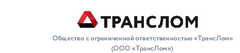 ОткликнутьсяПоказать контактыТребуемый опыт работы: 1–3 годаПолная занятость, полный деньМеталлоперерабатывающая компания «Транслом» приглашает на работу Стропальщика.Обязанности:
- Закреплением грузов на подъемных механизмах с помощью специальных тросовУсловия:
- Оформление согласно ТК РФ
- Удобный график работы 5/2
- Стабильная заработная плата (оклад+ ежемесячные премии)г. КрасноярскКонтактная информацияАлександр+7 (963) 2564363e.novruzova@translom.ruАдресКрасноярск, улица Новая Заря, 16Стропальщикот 20 000 руб. на рукиСталь ПартнерКрасноярск, Затонская улица, 27ОткликнутьсяПоказать контактыТребуемый опыт работы: не требуетсяПолная занятость, полный деньЗавод «Сталь Партнер», один из ведущих заводов резервуарного оборудования и металлоконструкций в Красноярском крае, находясь в процессе динамичного развития ведет набор СТРОПАЛЬЩИКОВ - активных, целеустремленных, желающих достичь большего в жизни людей.
Мы предлагаем: возможность обучения, профессионального развития и карьерного роста, дружелюбную атмосферу.Обязанности:Загрузка-погрузка металла, емкостей и др.Требования:Наличие удостоверенияОтветственностьЖелание обучаться и развиваться профессиональноУсловия:Пн-пт с 8:00 до 17:00Дружный коллективСвоевременная заработная платаПерспектива карьерного роста.Контактная информацияПеревозова Елена Александровна+7 (960) 7579201, пн-пт (с 08:30 до 17:30)epstalpartner@gmail.comАдресКрасноярск, Затонская улица, 27Оператор ричстакера (стропальщик)от 33 500 до 45 000 руб. на рукиООО БЛТККрасноярск, Тамбовская улица, 5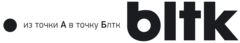 ОткликнутьсяПоказать контактыТребуемый опыт работы: не требуетсяПолная занятость, полный деньОбязанности:сопровождение ричстакера во время погрузки/выгрузки контейнерных поездов;сопровождение машин;выполнение заданий суточного мастера;инвентаризация контейнерной площадки.Требования:ответственность, сообразительность, активность;умение организовать свой рабочий процесс;умение договариваться.Условия:з/п испытательный срок 33500 тр, далее до 45000график 3 в день, 3 в ночь, 3 выходных.Ключевые навыкиОрганизаторские навыкиКонтейнерные перевозкиКонтактная информацияотдел персонала+7 (953) 5825691ok@bltk24.ruАдресКрасноярск, Тамбовская улица, 5Машинист крана манипулятораот 30 000 до 40 000 руб. на рукиООО СибТрансАвтоАчинск, квартал Южная Промзона, 9  https://achinsk.hh.ru/vacancy/42340090?query=%D0%9A%D1%80%D0%B0%D0%BD%D0%BE%D0%B2%D1%89%D0%B8%D0%BA%2C%20%D0%BC%D0%B0%D1%88%D0%B8%D0%BD%D0%B8%D1%81%D1%82%20%D0%BA%D1%80%D0%B0%D0%BD%D0%B0.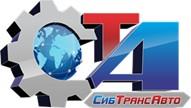 Требуемый опыт работы: не требуетсяПолная занятость, полный деньОбязанности: назначение, устройство и принцип работы обслуживаемого крана-манипулятора, а также грузовую характеристику и его конструктивные особенности;критерии работоспособности обслуживаемого крана-манипулятора в соответствии с требованиями его паспорта и руководства (инструкции) по эксплуатации;порядок передвижения кранов-манипуляторов грузоподъемностью до 10 т к месту и на месте производства работ;границы опасной зоны при работе кранов-манипуляторов;техническую и эксплуатационную документацию на обслуживаемые краны-манипуляторы;назначение и устройство грузозахватных органов, стальных канатов, съемных грузозахватных приспособлений и тары, нормы их браковки;признаки неисправностей механизмов и приборов кранов-манипуляторов, возникающих в процессе работы;технологический процесс транспортировки грузов;требования к процессу подъема ;порядок производства работ вблизи линии электропередачи, вблизи котлованов, над перекрытиями, а также в стесненных условиях, при которых требуется ограничение зоны перемещения крана-манипулятора и грузов;порядок производства работ при перемещении и подъеме грузов несколькими стропами;порядок действий в случаях возникновения аварий и инцидентов при эксплуатации и обслуживании кранов-манипуляторов;Требования:   не предъявляютсяКлючевые навыки:Удостоверение машиниста крана манипулятораКонтактная информация: Хомченко Ирина Геннадьевна, +7 (950) 4082867ok@sibtransavto.netАдрес: Ачинск, квартал Южная Промзона, 9Помощник машиниста крана Liebherr LTM 1200-5.1 (самоходного)з/п не указанаАО Ачинский НПЗАчинск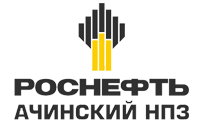 Требуемый опыт работы: не требуетсяПолная занятость, полный деньОбязанности: выполнение работ по установке крана перед началом работ и его сборке в транспортное положение по окончании выполняемых работвнешний осмотр металлоконструкций, устройств, механизмов и приборов крана;проверка технической исправности механизмов, устройств и приборов крана;участие в проведении планово-предупредительных работ по техническому обслуживанию закрепленных транспортных средств для поддержания транспортных средств в технически исправном состоянии.Требования: среднее профессиональное образование;обучение по программе профессиональной подготовки водителей транспортных средств и наличие удостоверения на право управления автомобилем соответствующей категории;наличие удостоверения на право управления краном автомобильным, самоходным.Условия: премии и бонусы;социальная помощь работникам;корпоративное обучение;льготное ипотечное кредитование;санаторно-курортное лечение;медицинская страховка;корпоративная пенсионная программа.Водитель автомобиля (Урал с краном манипулятором)от 40 000 руб. до вычета налоговООО Инжиниринг Строительство ОбслуживаниеАчинск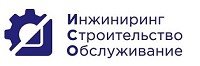 Требуемый опыт работы: не требуетсяПолная занятость, полный деньВодитель автомобиля (Урал с краном манипулятором, г/п более 8 тн.) пpeдоставляетсяОбязанности:работа водителем автомобиля (Урал с краном манипулятором, г/п более 8 тн.)Требования: категория в, Судостоверение машиниста манипулятора г/п свыше 8 тн.Условия: стабильная официальная заработная платасоциальный пакетКлючевые навыкиВодительское удостоверение категории BЗнание устройства автомобиляКонтактная информацияПлынская Елена Александровна+7 (391) 5135566elena.plynskaya@iso-serv.comВАХТА ДЛЯ КРАНОВЩИКОВВодитель Е / Оператор ГРП / Машинист ППДУ / КМУ / Автокран https://achinsk.hh.ru/article/28036?utm_source=hh_lead_gen&utm_medium=VHR&utm_campaign=schlumberger_voditel_premiumПроезд от места проживания до места работы и обратно за счет организацииТрудоустройство по ТК РФ, испытательный срок 3 календарных месяцаРасширенный соц.пакет: страхование жизни, ДМС на сотрудника + льготные условия для семьиПредоставляется спецодежда (зимняя, демисезонная, летняя, сезонная).Компания «Шлюмберже» — мировой поставщик технологий, информационных решений и интегрированного управления проектами в нефтегазовой индустрии.Компания Шлюмберже – мировой лидер в безопасности, поэтому компания делает все, чтобы работы выполнялись безопасно и качественно, создает условия для выполнения работ, обучения, профессионального и карьерного роста. Обязанности: Доставка, перевозка оборудованияУчастие в процессе ГРП нефтяных скважин посредством закачки специального растовара в пласт.Загрузка/ разгрузка, установка агрегата, подключение к работе - работа включает в себя интенсивный физический труд (монтаж/демонтаж труб и шлангов весом примерно 40 кг). В северных регионах работа осложняется климатическим условиями.Контроль, поддержание технического и рабочего состояния автомобиля.Участие в сопутствующих работах: благоустройство и наведения порядка базы, уборка территории после окончания работ.Требования: Опыт работы от 2 лет водителем по категории Е/Оператор ГРП/Машинист ППДУ/КМУ/АвтокранЖелателен опыт работы в РКС (районах Крайнего севера)Наличие водительского удостоверения по категории Е/СЕГотовность к физическому труду и работе вахтовым методом 75х45 в ХМАОГотовность к обучению, профессиональному и карьерному росту.Условия: Трудоустройство по ТК РФ, испытательный срок 3 календарных месяца, вся заработная плата "белая". Переработки оплачиваются.Расширенный соц.пакет: страхование жизни, ДМС на сотрудника + льготные условия для семьи.Вахтовый метод работы 75х45 дней ХМАО (Нижневартовск, Пыть-Ях).Проезд от места проживания до места работы и обратно за счет организации.Проживание на комфортабельных базах с оборудованными общежитиями или съемных квартирах. На удаленных проектах благоустроенные вагончики (с водой, баней, стиральной машиной и т.д.). Часть объектов имеют оборудованные спортзалы.Питание по возможности предоставляется, если нет – имеется инфраструктура для приготовления пищи.Предоставляется спецодежда (зимняя, демисезонная, летняя, сезонная).Работа зачастую осуществляется на импортной технике: Мan, Iveco, Pеterbilt, Камаз/Урал.